[ALL INDIA TENNIS ASSOCIATION]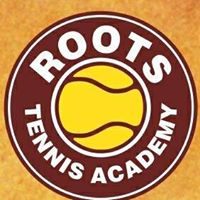 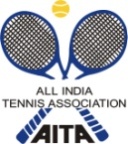 The schedule will be uploaded on our FACEBOOK PAGE www.facebook.com/rootstennisacademyzirakpur after 8:00PM on the previous evening. No request for timing will be accepted. Age eligibility :		Players  Born:				After 1st January 2003 are eligible for participation in U-14				After 1st January 2001 are eligible for participation in U-16Players have to provide their contact details(Telephone No.) with entry. HOTEL DETAILS     RULES / REGULATIONSPlayer can search address of Roots Tennis Academy at google search engine. NAME OF THE TOURNAMENTROOTS-AITA CHAMPIONSHIP SERIES-7 DAYS  BOYS & GIRLS U-14NAME OF THE STATE ASSOCIATIONPUNJAB STATE LAWN TENNIS ASSOCIATIONHONY. SECRETARY OF ASSOCIATIONSH. DINESH ARORA ADDRESS OF ASSOCIATIONPUNJAB STATE LAWN TENNIS ASSOCIATION RAM BAGH GARDENS,AMRITSAR - 143001TOURNAMENT WEEK28th AUGUST to 1st SEPTEMBER 2017THE ENTRY IS TO BE SENTTHE ENTRY IS TO BE SENTMR. GAURAV CHADHA rootstennisacademy@gmail.comMR. GAURAV CHADHA rootstennisacademy@gmail.comADDRESSADDRESSROOTS TENNIS ACADEMY, PUDA, NEAR MAYA GARDEN PHASE I AND II, VIP ROAD, ZIRAKPUR (PUNJAB)ROOTS TENNIS ACADEMY, PUDA, NEAR MAYA GARDEN PHASE I AND II, VIP ROAD, ZIRAKPUR (PUNJAB)TELEPHONE9915594318FAXMOBILE NO.9041118444EMAILchadha.gaurav31@gmail.comCATEGORY ()N(      )NS(      )SS(      )CS(   )TS(    )AGE GROUPS ()U-12(      )U-14(     )U-16(     )U-18(      )Men’s(      )Women’s(      )SIGN-INQUALIFYING25th August 201712:00 to 2:00 PMMAIN DRAW27th August 1712:00 to 2:00 PMMAIN DRAW SIZESingles32 Doubles16QUALIFYING DRAW SIZESinglesOpenDoublesNADATES FOR SINGLESQUALIFYINGMAIN DRAWNADATES FOR DOUBLESQUALIFYINGMAIN DRAW16ENTRY DEADLINE07th Aug. 17WITHDRAWAL DEADLINEWITHDRAWAL DEADLINE21st Aug. 17NAME OF THE VENUENAME OF THE VENUEROOTS TENNIS ACADEMY ROOTS TENNIS ACADEMY ADDRESS OF VENUEADDRESS OF VENUEROOTS TENNIS ACADEMY, PUDA, NEAR MAYA GARDEN PHASE I AND II, VIP ROAD, ZIRAKPUR (PUNJAB) ROOTS TENNIS ACADEMY, PUDA, NEAR MAYA GARDEN PHASE I AND II, VIP ROAD, ZIRAKPUR (PUNJAB) TELEPHONE9041118444FAXEMAILrootstennisacademy@gmail.comCOURT SURFACEClay BALLSHead Championship NO. OF COURTS6FLOODLITYes TOURNAMENT DIRECTORTOURNAMENT DIRECTORGaurav ChadhaGaurav ChadhaTELEPHONE9915594318FAXMOBILE NO.9041118444EMAILchadha.gaurav31@gmail.comNAMEAT INNNAMENAMEHotel Shivalik ADDRESSPatiala Road, Opp. State Bank of Hyderabad ZirakpurADDRESSADDRESSZirakpur Patiala Road, TARIFF 1700/-TARIFF TARIFF 1300/-DOUBLESINGLESINGLEDOUBLEDOUBLETRIPLETRIPLETRIPLETRIPLETELEPHONETELEPHONETELEPHONEDISTANCENAMENAMENAMEADDRESSADDRESSADDRESSTARIFF TARIFFTARIFFSINGLE (AC)SINGLE (AC)SINGLE (AC)DOUBLE (AC)DOUBLEDOUBLEPREMIERE SUITEPREMIERE SUITETELEPHONETELEPHONETELEPHONETELEFAXTELEPHONETELEPHONETELEPHONETELEPHONETELEFAXTELEFAXEMAILEMAILEMAILWEBSITEDISTANCEENTRY
Entry can be sent by post / Fax.   No entry will be accepted through telephone.
AGE ELIGIBILITY
Players born:After 1st Jan 1999 are eligible for participation in U/18, After 1st  Jan 2001 are eligible for participation in U/16, After 1st  Jan 2003 are eligible for participation in U/14,After 1st Jan 2005 are eligible for participation in U/12.
ENTRY FEEAITA Registration Card

It is mandatory for the player to carry ORIGINAL REGISTRATION CARD for the sign-in. In case the player registration is in process with AITA,  In that case player has to carry Original receipt or copy of mail from AITA confirming that  player registration is in process.